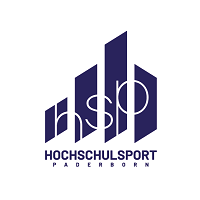 Antrag auf Kostenerstattung SchiedsrichterTeilnehmer: 									Bitte nicht ausfüllen! *Weitere Kosten werden nicht übernommen!*entsprechend der Aufschlüsselung KostenerstattungIch bitte um Erstattung des Betrages auf folgendes Konto:Ich versichere, dass die o.a. Kosten mir/ uns tatsächlich entstanden sind:Paderborn, 05.11.2019		___________________						UnterschriftSportart:Veranstaltungsort:Datum:Name, VornameMatrikelnummerKFZ-Kennzeichen12weitere Teilnehmer: siehe Anlageweitere Teilnehmer: siehe Anlageweitere Teilnehmer: siehe Anlageweitere Teilnehmer: siehe AnlageSpiele/Anzahl:Gefahrene Kilometer:Preis Fahrkarten Bahn (€):Name:Straße:PLZ, Ort:Telefon:E-MailKontoinhaber:Kreditinstitut:IBAN:BIC: